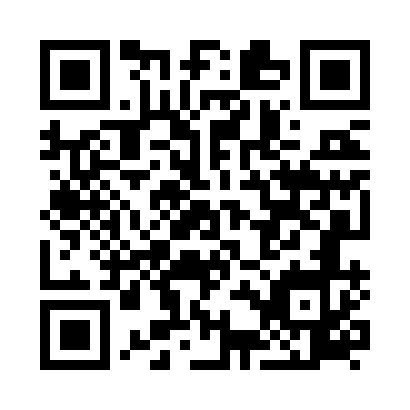 Prayer times for Gualdim, PortugalWed 1 May 2024 - Fri 31 May 2024High Latitude Method: Angle Based RulePrayer Calculation Method: Muslim World LeagueAsar Calculation Method: HanafiPrayer times provided by https://www.salahtimes.comDateDayFajrSunriseDhuhrAsrMaghribIsha1Wed4:476:311:296:258:2810:062Thu4:456:301:296:258:2910:073Fri4:446:291:296:268:3010:094Sat4:426:281:296:268:3110:105Sun4:406:261:296:278:3210:126Mon4:386:251:296:288:3310:137Tue4:376:241:296:288:3410:158Wed4:356:231:296:298:3510:169Thu4:346:221:296:298:3610:1810Fri4:326:211:296:308:3710:1911Sat4:306:201:296:308:3810:2012Sun4:296:191:296:318:3910:2213Mon4:276:181:296:318:4010:2314Tue4:266:171:296:328:4110:2515Wed4:246:161:296:328:4210:2616Thu4:236:151:296:338:4310:2817Fri4:216:141:296:348:4410:2918Sat4:206:131:296:348:4510:3019Sun4:196:121:296:358:4610:3220Mon4:176:121:296:358:4710:3321Tue4:166:111:296:368:4710:3522Wed4:156:101:296:368:4810:3623Thu4:146:091:296:378:4910:3724Fri4:126:091:296:378:5010:3925Sat4:116:081:296:388:5110:4026Sun4:106:081:296:388:5210:4127Mon4:096:071:306:398:5210:4228Tue4:086:061:306:398:5310:4429Wed4:076:061:306:408:5410:4530Thu4:066:051:306:408:5510:4631Fri4:056:051:306:418:5610:47